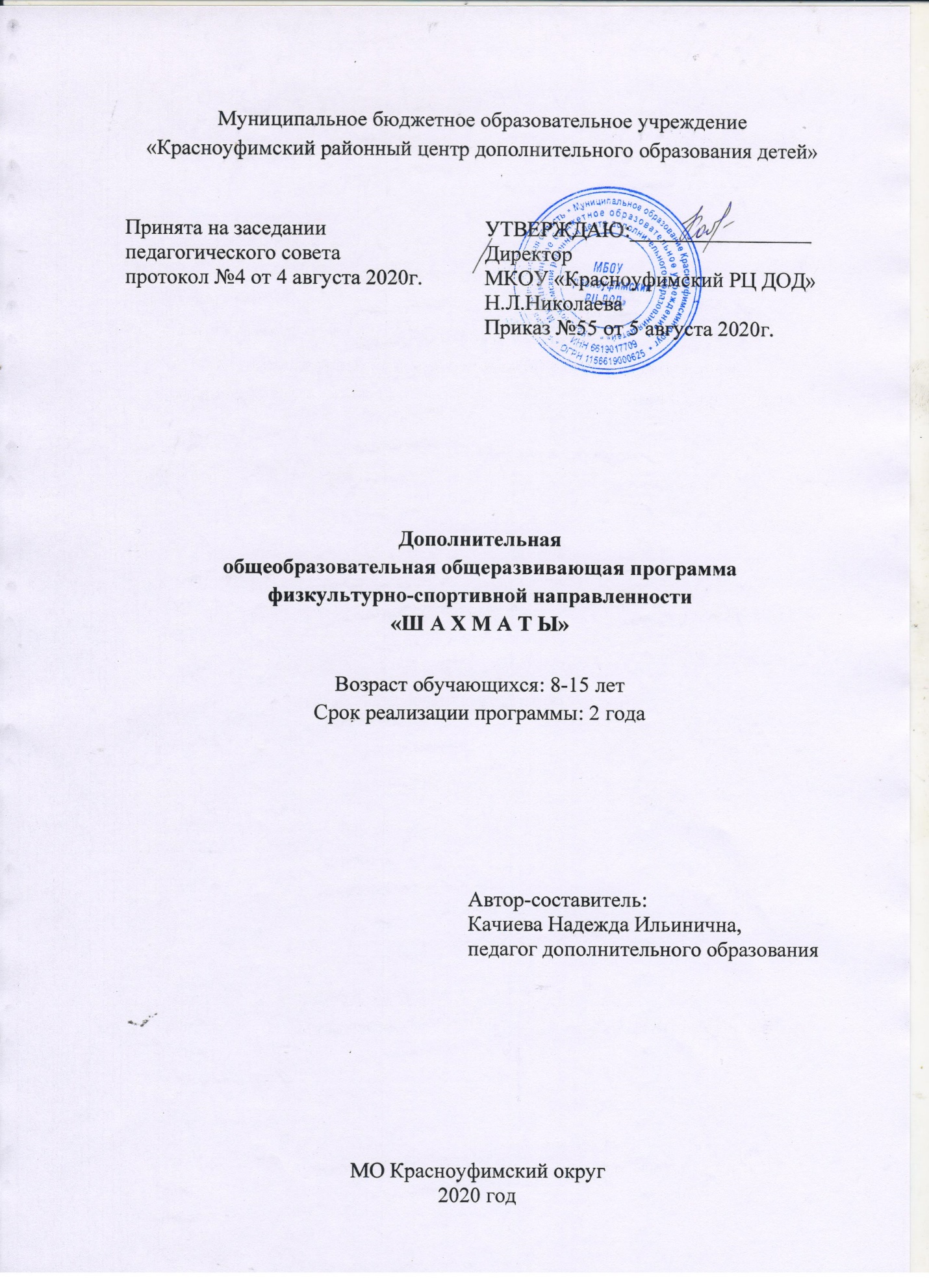 ОглавлениеКомплекс основных характеристик…………………………………………………………………..3Комплекс организационно-педагогических условий………………………………………………………………………...16Список литературы……………………………………………………………19Комплекс основных характеристикПояснительная запискаНаправленность общеразвивающей программы: физкультурно-спортивная. Дополнительная общеобразовательная общеразвивающая программа разработана в соответствии со следующими нормативными правовыми актами и государственными программными документами:Федеральный закон от 29 декабря 2012 года №273-ФЗ «Об образовании в Российской Федерации»Приказ Министерства просвещения Российской Федерации от 9 ноября 2018 года №196 «Об утверждении Порядка организации и осуществления образовательной деятельности по дополнительным общеобразовательным программам»Приказ Министерства образования и науки Российской Федерации от 23 августа 2017 года №816 «Об утверждении Порядка применения организациями, осуществляющими образовательную деятельность, электронного обучения, дистанционных образовательных технологий при реализации образовательных программ»Постановление Главного государственного санитарного врача Российской Федерации от 4 июля 2014 года №41 «Об утверждении СанПиН 2.4.4.3172-14 «Санитарно-эпидемиологические требования к устройству, содержанию и организации режима работы образовательных организаций дополнительного образования детей»Приказ Министерства образования и молодежной политики Свердловской области от 26 июня 2019 года №70-Д «Об утверждении методических рекомендаций «Правила персонифицированного финансирования дополнительного образования детей в Свердловской области».Из всех видов игр, когда-либо придуманных человечеством, есть одна, которая близка и спорту, и науке, и искусству. Это шахматы. Они развивают и внимание, смекалку и математические способности, логику и фантазию, воспитывают волю, находчивость, характер, усидчивость.Актуальность программы заключается в следующем:- востребованность расширения спектра образовательных услуг и обеспечения вариативных форм дополнительного образования;- расширение сферы личностного развития детей младшего школьного возраста, в том числе в физкультурно-спортивном направлении;- требования муниципальной и региональной политики в сфере дополнительного образования – развитие потребности в шахматной игре, всероссийская организация шахматного всеобуча (практика и теория шахмат) и формирование индивидуальных умений обучающихся в шахматной игре в условиях модернизации дополнительного образования.Основной отличительной особенностью программы является индивидуальный подход к обучению ребёнка. Воспитательное взаимодействие строится с каждым юным шахматистом с учётом личностных особенностей. Новизна данной программы заключается в разработке и использовании педагогом дидактических игр и материалов (шахматные игры, этюды, задачи), учитывающих общие и индивидуальные особенности обучающихся.Педагогическая целесообразность программы обусловлена необходимостью вовлечения обучающихся в социально-активные виды деятельности.Шахматное образование включает в себя повышение уровня общей образованности детей, знакомство с теорией и практикой шахматной игры, развитие мыслительных способностей и интеллектуального потенциала школьников, воспитание у детей навыков волевой регуляции характера.Общая образованность – это знания о мире, соединенные с интеллектуальным потенциалом обучающихся: мобильностью и глубиной мышления; наличием творческих способностей, нравственных и эстетических ценностей, уверенности в своих силах и умения преодолевать трудности.Адресат общеразвивающей программы.В реализации данной программы участвуют дети от 8 до 15 лет, не имеющие медицинских противопоказаний. Приём в объединение осуществляется на добровольной основе в соответствии с интересами и склонностями детей. Программа не предусматривает конкурсного отбора.Программа составлена на основе знаний возрастных, психолого-педагогических особенностей детей младшего школьного и подросткового возрастов. Работа с обучающимися строится на взаимном сотрудничестве, уважительном, тактичном отношении к личности ребенка. Важный аспект в обучении - индивидуальный подход, удовлетворяющий требованиям познавательной деятельности обучающихся.Младший школьный возраст является периодом интенсивного развития и качественного преобразования познавательных процессов: они начинают приобретать опосредованный характер и становятся осознанными и произвольными. Ребенок постепенно овладевает своими психическими процессами, учится управлять восприятием, вниманием, памятью.На протяжении младшего школьного возраста происходят существенные изменения не только в физическом развитии, но и в психическом развитии ребенка: качественно преобразуется познавательная сфера, формируется личность, складывается сложная система отношений со сверстниками и взрослыми.К числу ведущих видов потребностей подростков относятся компенсаторные потребности, вызванные желанием за счет дополнительных знаний решить личные проблемы, лежащие в сфере обучения или общения. Реализация индивидуальных потребностей даёт возможность подростку осуществить социально значимые цели развития личности, что обеспечивается их направленностью на практическую деятельность подростков. Своеобразие состоит в том, что все теоретические знания, включенные в содержание занятий, апробируются в игровой практике, преобразуются в познавательный, коммуникативный, социальный опыт самореализации в различных сферах деятельности.Кроме получения практических навыков, дети, обучающиеся по данной программе, получают возможность реализации навыков общения друг с другом и социумом.Минимальное число детей, одновременно находящихся в группе, - 10; максимальное – 16.Режим занятий.Занятия по данной дополнительной общеобразовательной программе организованы с периодичностью два раза в неделю по 1 часу. Продолжительность занятий в группах устанавливается в соответствии с санитарными нормами и правилами и рассчитана в академических часах (академический час – 40 минут) с учетом возрастных особенностей обучающихся.Объем общеразвивающей программы: для освоения программы на весь период обучения запланировано 116 учебных часов; продолжительность части образовательной программы (года обучения) по учебному плану – 58 часов.Срок освоения программы, определенный ее содержанием, - 2 года.Уровневость общеразвивающей программы.Программа рассчитана на основе разноуровневого подхода. «Стартовый уровень» - привлечение обучающихся к систематическим занятиям, освоение основ техники шахматной игры.«Базовый уровень» - поэтапное усложнение процесса обучения; освоение объёмов тренировочных нагрузок, предусмотренных программой, направленность процесса подготовки шахматиста на формирование календаря соревновательной деятельности, обеспечивающей эффективное выступление шахматиста на соревнованиях различного уровня.«Продвинутый уровень» программой не предусмотрен.Преемственность программы базируется на сохранении и последовательном обогащении тематики программы от уровня к уровню обучения. После освоения стартового уровня обучения по программе обучающийся переходит на базовый. Уровни взаимосвязаны и тематически дополняют друг друга; при переходе обучающихся с одного уровня обучения на другой совершенствуются их знания и умения, полученные на предыдущем уровне. Формы обучения.На занятиях применяются различные формы работы:- индивидуальная;- фронтальная;- групповая.Индивидуальная форма подразумевает взаимодействие педагога с одним обучающимся; позволяет, не уменьшая активности обучающегося, содействовать выработке навыков самостоятельной работы.Фронтальная форма предусматривает подачу учебного материала всему коллективу обучающихся.В ходе групповой работы обучающимся предоставляется возможность самостоятельно построить свою деятельность на основе принципа взаимозаменяемости, ощутить помощь со стороны друг друга, учесть возможности каждого на конкретном этапе деятельности. Все это способствует более быстрому и качественному выполнению задания.Особым приемом при организации групповой формы работы является ориентирование обучающихся на организацию «работы в паре».Виды занятий, применяемые в учебном процессе.Основной формой учебного процесса в детском объединении остаются   групповые и индивидуальные теоретические и практические занятия, а также участие в турнирах школьного и муниципального уровня; тестирование и контроль.Дидактические игры и игровые задания развивают у детей логическое мышление, приучают рассуждать нестандартно, находить выход и сложных ситуаций. Практическая игра. Любая игра, а тем более спортивная, невозможна без тренировки, без практики. Только на практике ребенок сможет приобрести навыки в применении тех тактических приемов и операций, которые он изучил.Формы подведения результатов:- конкурс. Во-первых, эта форма является тестом для проверки умений и знаний ребенка; во-вторых, вносит соревновательный момент, позволяющий выявить наибольший умственный потенциал, т.к. на фоне других детей каждый ребенок старается сделать как можно больше;- самостоятельное решение заданий. Решение заданий развивает у ребенка позиционное зрение, без которого нет красивой игры и высокого результата;- опрос;- анализ. Анализ позиции проводится для ее оценки. Это развивает у детей внимание и позиционное зрение. Анализ партии проводится с выделением с выделением всех положительных и отрицательных моментов для того, чтобы в дальнейшем на практике юные шахматисты не совершали подобных ошибок и приобрели опыт в применении тактических приемов;- турнир. Шахматы – это спорт. Любой спорт невозможен без соревнований. Соревновательный момент необходим, т. к. закаляет характер, волю, воспитывает у ребенка целеустремленность.Цель и задачи общеразвивающей программыЦель: формирование навыков шахматной игры, умений составления шахматных задач, логического мышления и развитие интереса к деятельности физкультурно-спортивной направленности (игра в шахматы).Задачи программы.Обучающие: - обучать правилам и особенностям шахматной игры;- формировать предпосылки учебной деятельности: умение и желание трудиться, выполнять задания в соответствии с рекомендациями педагога и поставленной целью, доводить начатое дело до конца, планировать будущую работу;- научить составлять различные шахматные комбинации: по образцам, условиям (заданным педагогом), с применением проектов.Развивающие: - развивать у обучающихся интерес к шаху, мату, стимулировать детское творчество (составление шахматных комбинаций и задач);- развивать пространственное и критическое мышление, активизировать мыслительные процессы обучающихся (творческое решение поставленных задач, поиск нового и оригинального);- развивать мелкую моторику рук, стимулируя в будущем общее речевое развитие и умственные способности;- совершенствовать коммуникативные навыки обучающихся при работе в паре, коллективе; выявлять одарённых, талантливых детей, обладающих нестандартным мышлением.Воспитательные: - прививать любовь и интерес к шахматам и учению в целом;- пробуждать творческую активность и воображение ребенка, желание включаться в творческую деятельность;- формировать интереса к профессиональной деятельности физкультурно-спортивной направленности;- учить анализировать свои и чужие ошибки, учиться на них, выбирать из множества решений единственно правильное, планировать свою деятельность, работать самостоятельно;- учить уважать соперника.1 год обученияОбучающиеся должны знать:- теорию происхождения шахмат, их историю;- историю мировых и русских (советских) шахмат, имена чемпионовмира;- этапы организации шахматных соревнований;- правила игры и турнирного поведения;- основы тактики и стратегии;- как разыгрываются основные дебюты и окончания.Обучающиеся должны уметь:- строить и старается реализовывать свои стратегические планы;- применять полученные теоретические знания на практике;- записывать партии;- с удовольствием играть в шахматы, участвовать в соревнованиях, различных мероприятиях, стремиться узнавать новое;- выполнять правила этикета при игре в шахматы;- активно применять в своей игре тактические приемы;- видеть и осознавать свои ошибки и ошибки соперника;- самостоятельно оценить позицию: преимущества и недостатки укаждой из сторон, возможные варианты развития событий;- уверенно владеть тактическими приемами, стараться их сочетать;- для выигрыша партии не стремится к излишнему перевесу в качестве.2 год обученияОбучающиеся должны знать:- историю мировых и отечественных шахмат, имена чемпионов мира и претендентов на шахматную корону, современных шахматистов;- как разыгрываются основные дебюты и окончания, иметь в своем арсенале несколько наиболее проработанных дебютов.Обучающиеся должны уметь:- разбираться в системах проведения шахматных соревнований, правилахсудейства;- самостоятельно следить за проходящими в настоящее время российскими имеждународными шахматными турнирами;- уверенно владеть тактическими приемами, грамотно их комбинировать;- строить и реализовывать стратегические планы, читать планы противника;- участвовать в проводимых мероприятиях не только как участник, но и какорганизатор, проявлять инициативу, помогать начинающим;- занимается самостоятельно;- следовать правилам этикета без напоминаний, не бояться признать своепоражение;- осознать свои и чужие ошибки, найти их причину, использовать ошибки соперника;- самостоятельно грамотно анализировать позиции, четко направлятьтактические приемы на реализацию стратегических планов;- для выигрыша партии не стремится к излишнему перевесу в качестве,понимать и ценить красоту шахматных комбинаций;- играть, как минимум, на уровне третьего спортивного разряда.Содержание общеразвивающей программыУчебный (тематический) план1 год обучения2 год обученияСодержание учебного (тематического) плана1 год обучения1. Инструктаж по технике безопасности. Начальный этап мониторинга программы. Знакомство с шахматами.Теория. Вводное занятие. Знакомство с кабинетом, программой, расписанием занятий, инструктаж по технике безопасности. Шахматная доска (демонстрация). Диагонали, вертикали, горизонтали на шахматной доске. Шахматные фигуры, их особенности и назначение.Практика. Проведение начального мониторинга по шахматной игре. Белые и черные поля, горизонталь, вертикаль, диагональ, центр, обозначение полей. Шахматные фигуры: пешка, ладья, слон, ферзь, конь, король. Практические тренировочные игры.2. Свойства и взаимодействие шахматных фигур.Теория. Названия и расстановка фигур.Практика. Начальная расстановка фигур. Рокировка. Практическая игра. Мат одинокому королю двумя ладьями, одной ладьей и королем, двумя слонами, ферзем и королем. Практическая игра (тренировки).3. Тактика игры.Теория. Цель шахматной партии. Шах, мат, пат, ничья. Ходы и взятие фигур. Взаимная ценность фигур. Тяжелые и легкие фигуры.Практика. Возможные ходы, защита фигур, решение простых и усложнённых шахматных задач.4. Понятие тактических приемов.Теория. Понятие тактических приёмов.Практика. Решение шахматных задач на мат в один и два хода.5. Тактические приёмы: размен и вилка. Тренировки.Теория. Тактические приёмы: размен и вилка.Практика. Тренировки.6. Тактические приёмы: связка и полусвязка. Тренировки.Теория. Тактические приёмы: связка и полусвязка.Практика. Тренировки. Практическая игра в шахматы.7. Простейшие матовые батареи. Шахматный турнир в группе.Теория. Простейшие матовые батареи.Практика. Тренировки. Практическая игра в шахматы. Шахматный турнир в группе. Подведение итогов.8. Понятие дебюта, миттельшпиля, эндшпиля. Тренировки.Теория. Понятие дебюта, миттельшпиля, эндшпиля.Практика. Тренировки.9. Различные виды дебюта.Теория. Особенности различных видов дебюта.Практика. Тренировки.10. Особенности шахматной игры в миттельшпиле. Тренировки.Теория. Развитие фантазии и воображения обучающихся, развитие умения находить нужные шахматные ходы в определенных позициях; закрепление навыков шахматной игры, обучение умению планировать работу на основе анализа особенностей миттельшпиля в различных партиях. Особенности миттельшпиля.Практика. Тренировки по комбинациям в миттельшпиле.11. Эндшпиль. Пешечные окончания. Роль короля в эндшпиле. Король и пешка против короля. Ладья, слон, конь в эндшпиле. Шахматный турнир.Теория. Роль фигур в эндшпиле.Практика. Король и пешка против короля. Ладья, слон, конь в эндшпиле. Шахматный турнир. Подведение итогов.12 Итоговое занятие.Шахматная викторина. Практическая игра в шахматы.2 год обучения1. Вводное занятие. Инструктаж по технике безопасности.Теория. Инструктаж по технике безопасности.Практика. Тренировки.2. Шахматный кодекс РФ.Теория. Шахматный кодекс РФ, основные статьи, применяемые в шахматном кодексе РФ.3. Техника матования одинокого короля.Теория. Техника матования одинокого короля, обсуждение и рассмотрение шахматных задач.Практика. Повторение изученного материала 1 года обучения.4. Ценность шахматных фигур.Теория. Ценность шахматных фигур. Ценность ладьи, коня, слона, ферзя, пешек, основные их достоинства и недостатки.Практика. Практические занятия на шахматной доске.5. Достижение мата без жертвы фигур.Практика. Решение различных ситуационных задач. Задачи на достижение мата.6. Шахматная комбинация.Практика. Шахматные задачи, самостоятельные поиски обучающихся различных комбинаций, рассмотрение и разбор на шахматной доске. Игровые моменты, изучение выигрышных ситуаций с помощью записей ходов комбинаций.7. Составление различных комбинаций.Практика. Обсуждение самостоятельных работ по составлению комбинаций, их решение, доводка к выигрышным ситуациям.8. Шахматная композиция. Эндшпиль.Теория. Роль фигур в эндшпиле.Практика. Игровые моменты, расположение на доске элементов композиций и доведение до выигрыша.9. Соревнования.Практика. Соревнования в объединении, районе.10. Итоговое занятие.Шахматная викторина. Практическая игра в шахматы.Планируемые результатыОсвоение обучающимися содержания программы направлено на достижение обучающимися метапредметных, личностных и предметных результатов.Метапредметные результаты. Обучающийся научится:- определять и формулировать цель деятельности; выстраивать последовательность действий;- работать по предложенному педагогом плану;- совместно с педагогом и другими обучающимися давать эмоциональную оценку деятельности;- ориентироваться в своей системе знаний: отличать новое от уже известного с помощью педагога;- сравнивать между собой предметы, явления;- обобщать, делать несложные выводы;- донести свою позицию до других: оформлять свою мысль в устной и письменной речи.Воспитанники получат возможность формирования личностных результатов:- определять и высказывать под руководством педагога самые простые общие для всех людей правила поведения при сотрудничестве;- в предложенных педагогом ситуациях общения и сотрудничества, опираясь на общие для всех простые правила поведения, делать выбор, при поддержке других участников группы и педагога принимать решение, как поступить;- совместно договариваться о правилах общения и поведения и следовать им.Предметные результаты. Обучающийся- знает шахматные термины: белое и черное поле, горизонталь, вертикаль, диагональ, центр, партнёры, начальное положение, белые, чёрные, ход, взятие, шах, мат, пат, ничья;- знает названия шахматных фигур: ладья, слон, ферзь, конь, пешка, король;- знает правила хода и взятия каждой фигурой;- различает диагональ, вертикаль, горизонталь;- умеет проводить элементарные комбинации;- умеет планировать нападение на фигуры противника, организовать защиту своих фигур;- умеет ориентироваться на шахматной доске, в шахматной нотации;- перерабатывает полученную информацию: сравнивает и группирует такие шахматные объекты, как ходы шахматных фигур, сильная и слабая позиция, сила шахматных фигур;- преобразовывает информацию из одной формы в другую: находит и формулирует решение шахматных задач с помощью простейших моделей (предметных, рисунков, схематических рисунков, схем);- определяет последовательность событий;- выявляет закономерности и проводит аналогии.Комплекс организационно-педагогических условийУсловия реализации программыМатериально-техническое обеспечение.Для проведения занятий используется учебный кабинет, соответствующий требованиям СанПиН 2.4.4.3172-14.Технические средства обучения: интерактивная доска, проектор, сканер, фотоаппарат.1. Комплекты шахматных фигур с досками – 8 комплектов.2. Парты-столы – 9 шт.3. Стулья – 18шт.4. Тетради.5. Ручки.Информационное обеспечение.Специальная литература. Видео-, фото- материалы. Источники сети Интернет.Кадровое обеспечение.Реализация программы осуществляется педагогом дополнительного образования, имеющим высшее или среднее профессиональное образование, обладающим профессиональными знаниями шахматной игры. Педагогу необходимо знать специфику дополнительного образования, иметь практический опыт в сфере организации интерактивной деятельности детей.Методические материалы.Программа является составительской, создана на основе программыА.А.Ракшина «Шахматы» (Московская обл., 2004г.).Педагогические технологии:1. Личностно-ориентированное обучение. Создание благоприятных условий для каждого обучающегося.2. Здоровьесберегающие технологии. Учет возрастных особенностей обучающихся, распределение нагрузки с учетом возрастных и индивидуальных возможностей обучающихся.3. Игровая образовательная технология.4. Технология индивидуального обучения.5.Информационно-коммуникационные технологии.Педагогические принципы:- принцип природосообразности – доступность (процесс обучения строится с учетом возрастных и индивидуальных особенностей обучающихся);- принцип гуманизации – осознанная активность обучающегося при руководящей роли педагога дополнительного образования (педагогический процесс строится на полном признании гражданских прав обучающегося и уважения к нему);- принцип целостности – системность и систематичность обучения (взаимосвязанность всех компонентов образовательного процесса);- принцип единства действий учреждения и жизни обучающегося – переход от образования к самообразованию, связь обучения с жизнью и практикой (установление взаимосвязи между всеми сферами жизнедеятельности обучающегося, взаимодополнение всех сфер).Программа может реализовываться в смешанном (комбинированном) режиме – в зависимости от специфики задач и представления материала. Соотношение объема проведенных часов и практических занятий с использованием дистанционных образовательных технологий и электронного обучения (далее - ДОТ и ЭО) или путем непосредственного взаимодействия педагога с обучающимися определяется с учетом потребностей обучающегося и условий осуществления образовательной деятельности. ДОТ и ЭО могут использоваться при непосредственном взаимодействии педагога с обучающимися для решения задач персонализации образовательного процесса.Основными элементами системы ДОТ и ЭО являются образовательные онлайн-платформы; цифровые образовательные ресурсы, размещенные на образовательных сайтах; видеоконференции; вебинары; skype-общение; e-mail; облачные сервисы; электронные пособия, разработанные с учетом требований законодательства РФ об образовательной деятельности.Формы аттестации/контроля и оценочные материалыПериодичность и порядок текущего контроля успеваемости и промежуточной аттестации обучающихся по программе осуществляется согласно календарному учебному графику.Непрерывный контроль усвоения знаний учащимися осуществляется посредством следующих методов проверки:- шахматные турниры- доклады- сеансы одновременной игры- беседы с фронтальным опросом- конкурсы по решению шахматных задач- викторины на шахматную тематику.Для оценки результативности учебных занятий применяется входной, текущий и итоговый контроль.Для текущего контроля уровня достижений обучающихся используют следующие формы: наблюдение активности на занятии; беседа с обучающимися, родителями; анализ шахматных партий. Также используют просмотр результатов шахматных турниров и проводят шахматную викторину.Итоговый контроль осуществляется по окончании изучения курса в форме шахматного турнира.Результативность обучения оценивается по трехбалльной системе по предметным параметрам:- «Теоретическая подготовка обучающегося» (знание тактики игры, знание стратегии игры);- «Практическая подготовка обучающегося» (умение развивать дебют, тактические приёмы, анализировать ситуацию).По итогам турнира для проведения итоговой аттестации каждому обучающемуся выставляются баллы: 3 –проявление показателя на высоком уровне, 2 – проявление показателя на среднем уровне, 1- проявление показателя на низком уровне.Итоговая оценка выводится как средний балл из суммы оценок и оценивается уровень освоения дополнительной образовательной программы: высокий, средний или низкий.Контрольно-измерительные материалы предусматривают не только осуществление текущего контроля успеваемости и итоговой аттестации обучающихся по программе, но и оценку удовлетворенности качеством дополнительных образовательных услуг.Список литературыПеречень литературы, необходимой педагогу для успешной реализации программыАдабаш А.Г. Программа дополнительного образования детей «Шахматы». Екатеринбург, 2002.Гишин В.В. Малыши играют в шахматы. М., Просвещение,2001.Костьев А.Н. Учителю о шахматах. М., 1986.Костьев А.Н. Шахматный кружок в школе и пионерском лагере. М., 1980.Пожарский В.Н. Шахматный учебник. Рязань, 2004.Позин С.Б. 25 уроков шахмат. Предисловие А.Е.Карпова. М., «Russian CHESS House\ Русский шахматный дом», 2011.Принципы шахматной игры: учебное пособие. /Шакуров М.Ф. Казань, Мастер Лайн, 2000.Шахматы: первый год обучения. Методика проведения занятий. Москва, ООО «Дайв», учебное пособие, 2010.Перечень литературы, необходимой обучающимся (родителям)Бейм В. «Шахматная тактика. Техника рассчета», М., 2011.Карпов А. Учитесь играть защиту Каро-Канн, 2-е изд. М., 2010.Петрушина Н.М. Шахматный учебник для детей. Ростов-на-Дону, Феникс, 2015.Попов В. Шахматы: работа над ошибками, М., 2010.1. Программные ресурсы: http://window.edu.ru/resource/975/66975 http://infoschool.narod.ru/internet/ABOUT.HTM  http://www. chessm.ru /Шахматы http://murad@chess-m.com.ru/Шахматная тактика http://sport.ch-lib.ru/shashki.html http://www.shashkivsem.ru/shashki-v-internet2. Интернет-ресурсы:http://www.vogclub.com - VincoOnlineGameshttp://www.chessclub.com - InternetChessClubhttp://www.chess.net http://www.worldchessnetwork.com http://www.interchess.com - клуб Авербахаhttp://www.freechess.org - FICShttp://www.chessworld.nethttp://www.gamecolony.com - Javahttp://www.playchess.com http://www.gamesite2000.com http://www.very-best.de http://chess.delorie.com - игра с компьютером http://gameknot.com - Java http://www.igame.ru http://games.mnogo.ru/chess http://www.gambler.ru http://www.instantchess.com - http://www.chessclub.ru http://www.chess21.com - http://www.shahmaty21.com - Java http://www.gamecolony.com http://www.chessplanet.ru http://chess.danila-andreev.ru - Java http://www.bereg.ru/games/club - "Берег" Java№ п/пНазвание раздела.ТемыКоличество часовКоличество часовКоличество часовФормы аттестации/контроля№ п/пНазвание раздела.ТемыВсегоТеорияПрактикаФормы аттестации/контроля1Инструктаж по технике безопасности. Начальный этап мониторинга программы.Знакомство с шахматами22-Входящая диагностика, наблюдение, беседа2Свойства и взаимодействие шахматных фигур633Наблюдение, беседа3Тактика игры624Наблюдение, беседа4Понятие тактических приемов615Опрос, наблюдение, групповая оценка, самооценка, собеседование, анализ, игра5Тактические приемы: размен и вилка.Тренировки826Опрос, наблюдение, групповая оценка, самооценка, собеседование, анализ, игра6Тактические приемы: связка и полусвязка. Тренировки615Опрос, наблюдение, групповая оценка, самооценка, собеседование, анализ, игра7Простейшие матовые батареи.Шахматный турнир в группе413Опрос, наблюдение, групповая оценка, самооценка, собеседование, анализ, игра8Понятие дебюта, миттельшпиля, эндшпиля.Тренировки413Опрос, наблюдение, групповая оценка, самооценка, собеседование, анализ, игра9Различные  виды дебюта.Тренировки413Наблюдение, групповая оценка, самооценка, собеседование, анализ, игра, конкурс10Особенности шахматной игры в миттельшпиле. Тренировки615Наблюдение, групповая оценка, самооценка, собеседование, анализ, игра11Эндшпиль. Пешечные окончания. Роль короля в эндшпиле. Король и пешка против короля. Ладья, слон, конь в эндшпиле.Шахматный турнир413Наблюдение, групповая оценка, самооценка, собеседование, анализ, игра, соревнование12Итоговое занятие2-2Опрос, наблюдение, групповая оценка, самооценка, собеседование, анализИТОГО581642№ п/пНазвание раздела.ТемыКоличество часовКоличество часовКоличество часовФормы аттестации/контроля№ п/пНазвание раздела.ТемыВсегоТеорияПрактикаФормы аттестации/контроля1Вводное занятие. Инструктаж по технике безопасности211Опрос, наблюдение2Шахматный кодекс РФ22-Опрос, анализ, собеседование3Техника матования одинокого короля615Опрос, наблюдение, групповая оценка, самооценка, собеседование, анализ, игра4Ценность шахматных фигур826Опрос, наблюдение, групповая оценка, самооценка, беседа, анализ, игра5Достижение мата без жертвы фигур6-6Опрос, наблюдение, групповая оценка, самооценка, анализ, игра6Шахматная комбинация6-6Опрос, наблюдение, групповая оценка, самооценка, анализ, игра7Составление различных комбинаций6-6Опрос, наблюдение, групповая оценка, самооценка, анализ, игра8Шахматная композиция. Эндшпиль615Наблюдение, групповая оценка, самооценка, собеседование, анализ, игра, конкурс9Соревнования14-14Наблюдение, групповая оценка, самооценка, анализ, игра, соревнование10Итоговое занятие211Опрос, наблюдение, групповая оценка, самооценка, собеседование, анализИТОГО58850